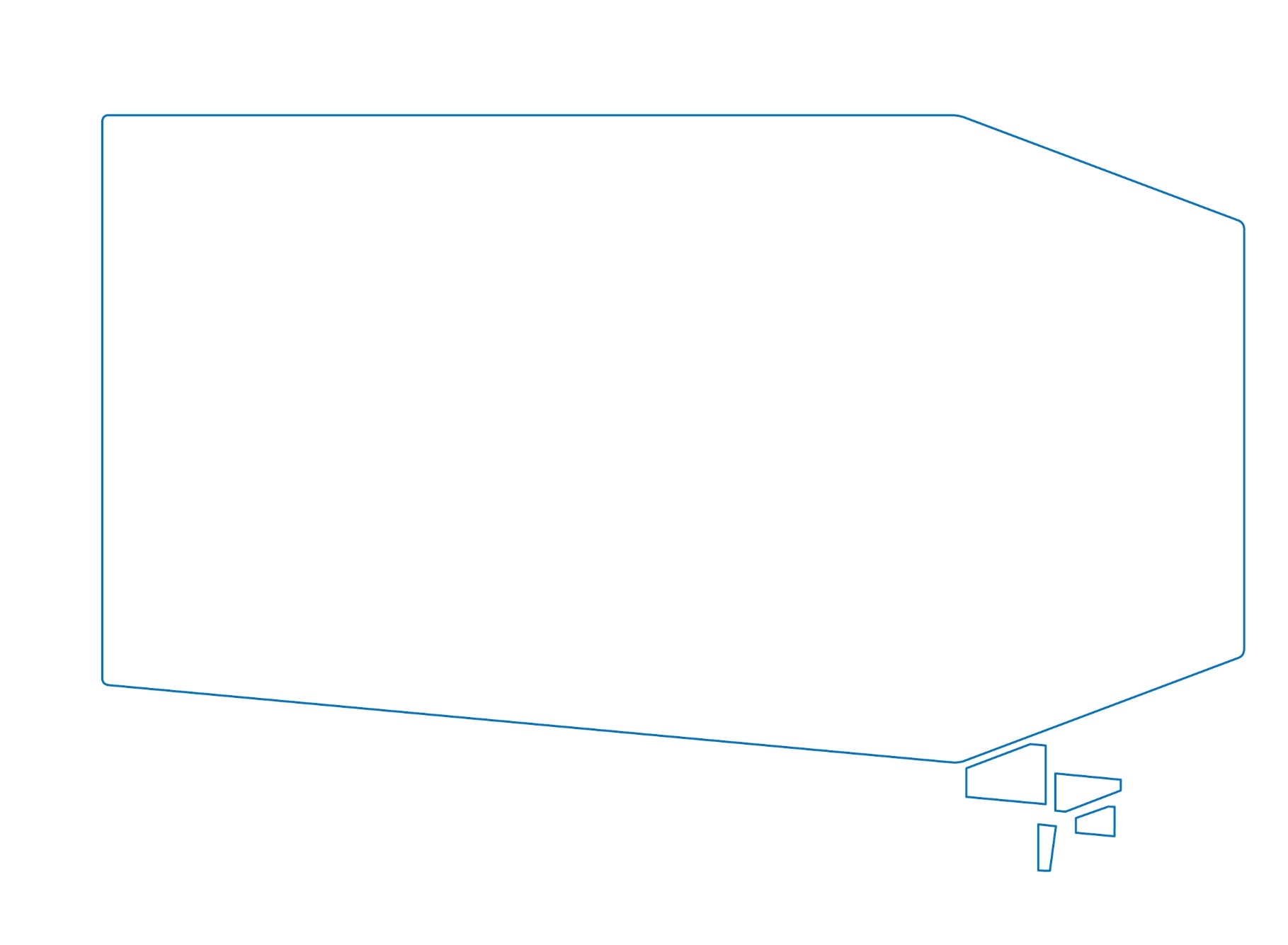 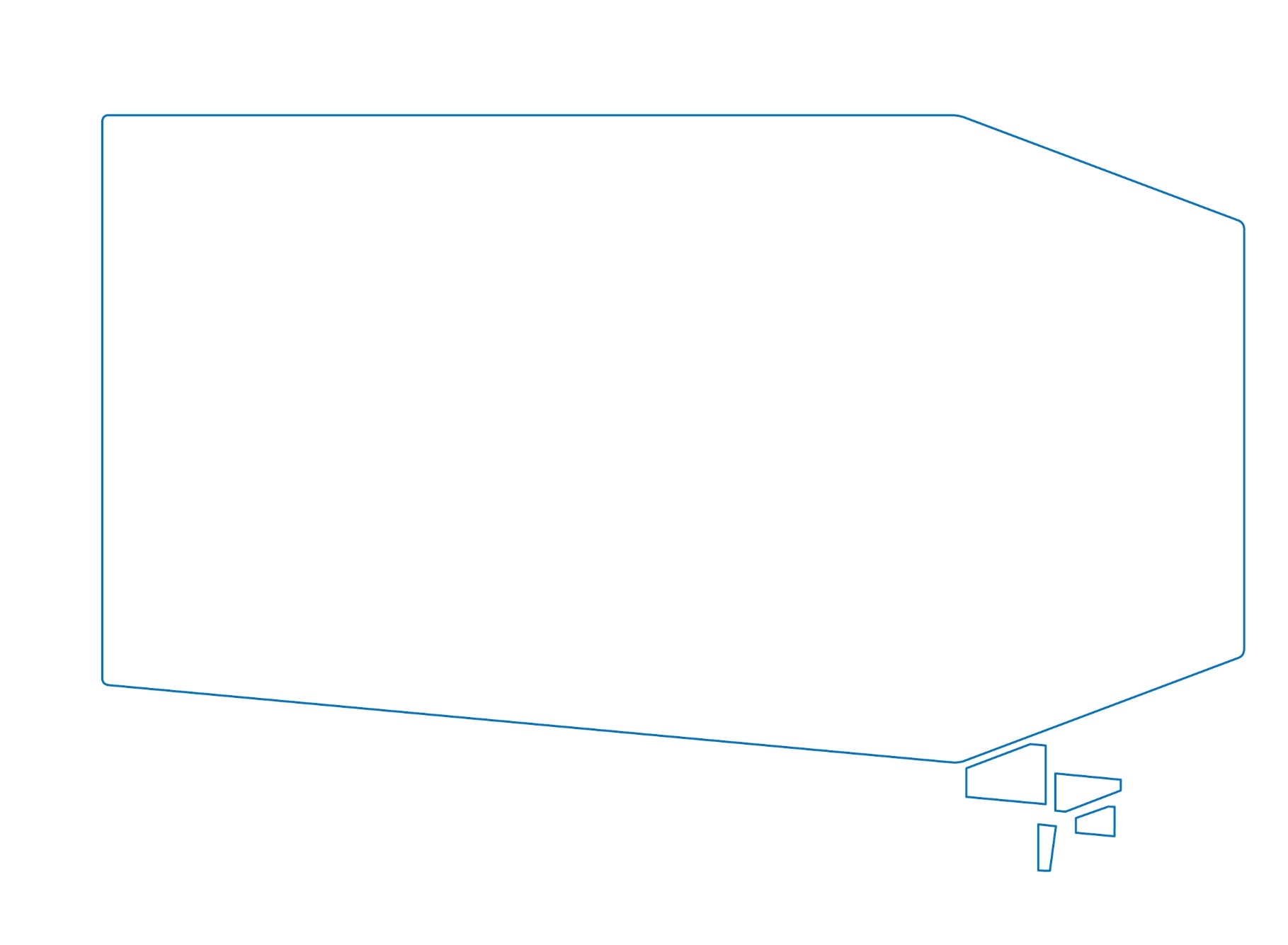 Smluvní stranyPoskytovatelObjednatelZměnyObjednatel si v rámci nabídky objednal navýšení stávajících licencí o 3 uživatele doplacení podpory Microsoft ke stávajícím licencím a předplacení roční podpory všech licencí Microsoft(stávajících i nově pořízených) . Zároveň si objednal úpravy systému uvedené v tabulce níže: Tabulka č.1 přehled objednávaných licencí, podpory a prací. Tento dodatek mění ustanovení Přílohy č. 1 „Rozsah, ceny a podmínky služeb „Smlouvy“ následujícím způsobem:Ustanovení cenové tabulky „Rekapitulace cen a služeb“ se ruší a nahrazují touto tabulkou: Závěrečná ustanoveníTento dodatek nabývá účinnosti dnem podpisu oprávněných smluvních stran a uzavírá se na dobu určitou, a to do 30. září 2020.Ostatní ustanovení smlouvy a všech příloh a dodatků zůstávají nezměněna.Tento dodatek se uzavírá ve dvou vyhotoveních, z nichž každá smluvní strana obdrží jednom.Obě smluvní strany prohlašují, že si tento dodatek před podpisem přečetly, porozuměly jeho obsahu, s obsahem souhlasí a je tento projevem jejich svobodné vůle.Právní vztahy neupravené touto smlouvou se řídí ustanoveními zákona č. 89/2012 Sb., občanský zákoník, v aktuálním znění, a dalšími příslušnými platnými právními předpisy ČR.obchodní firma:Konica Minolta IT Solutions Czech a.s.zastoupena:Bc. Stanislav Hlobilek, výkonný ředitel a předseda představenstvasídlo:Praha 10, U Plynárny 1002/97, PSČ 101 00IČ:25820826DIČ:CZ25820826Obchodní rejstřík:vedený u Městského soudu v Praze, oddíl B, vložka 16870dále jen „poskytovatel"obchodní firma:Zdravotnický holding Královéhradeckého kraje a.s.zastoupena:Ing. Marian Tomášik, MBAsídlo:Pivovarské náměstí 1245/2, 500 03  Hradec KrálovéIČ:259 97 556DIČ:CZ699004900Obchodní rejstřík:Vedený u Krajského soudu v Hradci Králové, oddíl B, vložka 2321dále jen "objednatel"bod požadavekpracnost (hodin)cena   práce (jednorázová platba)cena licence (jednorázová platba)podpora ročně (průběžná platba)1zvýšení počtu licencí o 3 přístupy (licence NAV). 173 103,6027 696,582doplacení podpory Microsoft (MS)od 1.10.2018289 289,003roční podpora MS (stávající  licence)159 280,004základní školení ovládání IS pro nové i pokročilé uživatele 8,005nastavení alertů emailem či jiným způsobem dle požadavků zadavatele (konec PP, výročí, lékařské prohlídky, končící platnost školení apod.)20,0029 800,006zasílání výplatních pásek zaměstnancům nebo vybraným skupinám zaměstnanců zabezpečeným souborem24,0035 760,007možnost ovlivnit filtrovací parametry jednotlivých mzdových a personálních sestavÚpravy celkem52,0065 560,00462 392,60186 976,58CELKEM 714 929,18 KčPředmět servisu(dle rozsahu předmětů)Poskytovaná službaCena služby (za 1 rok) bez DPHDPHCena vč. DPHObdobí fakturaceAplikační programové vybavení MicrosoftAplikační programové vybavení MicrosoftAplikační programové vybavení MicrosoftAplikační programové vybavení MicrosoftAplikační programové vybavení MicrosoftAplikační programové vybavení MicrosoftMicrosoft Dynamics NAVAktualizace verze APV (upgrade)186 976,58 Kč *)39 265,08 Kč226 241,66 KčRočněMicrosoft Dynamics NAV*) Cena je určena vždy dle aktuálních licenčních podmínek výrobce APV k datu fakturace poplatku a dle aktuálního rozsahu licence Objednatele. V případě navýšení počtu uživatelů nebo jiného rozšíření licence se cena navyšuje o 16% z ceny rozšiřující licence, nezmění-li společnost Microsoft prokazatelně cenu podpory nebo licenční podmínky. Cena je hrazena vždy ročně, na období 1 roku ode dne aktivace podpory. *) Cena je určena vždy dle aktuálních licenčních podmínek výrobce APV k datu fakturace poplatku a dle aktuálního rozsahu licence Objednatele. V případě navýšení počtu uživatelů nebo jiného rozšíření licence se cena navyšuje o 16% z ceny rozšiřující licence, nezmění-li společnost Microsoft prokazatelně cenu podpory nebo licenční podmínky. Cena je hrazena vždy ročně, na období 1 roku ode dne aktivace podpory. *) Cena je určena vždy dle aktuálních licenčních podmínek výrobce APV k datu fakturace poplatku a dle aktuálního rozsahu licence Objednatele. V případě navýšení počtu uživatelů nebo jiného rozšíření licence se cena navyšuje o 16% z ceny rozšiřující licence, nezmění-li společnost Microsoft prokazatelně cenu podpory nebo licenční podmínky. Cena je hrazena vždy ročně, na období 1 roku ode dne aktivace podpory. *) Cena je určena vždy dle aktuálních licenčních podmínek výrobce APV k datu fakturace poplatku a dle aktuálního rozsahu licence Objednatele. V případě navýšení počtu uživatelů nebo jiného rozšíření licence se cena navyšuje o 16% z ceny rozšiřující licence, nezmění-li společnost Microsoft prokazatelně cenu podpory nebo licenční podmínky. Cena je hrazena vždy ročně, na období 1 roku ode dne aktivace podpory. *) Cena je určena vždy dle aktuálních licenčních podmínek výrobce APV k datu fakturace poplatku a dle aktuálního rozsahu licence Objednatele. V případě navýšení počtu uživatelů nebo jiného rozšíření licence se cena navyšuje o 16% z ceny rozšiřující licence, nezmění-li společnost Microsoft prokazatelně cenu podpory nebo licenční podmínky. Cena je hrazena vždy ročně, na období 1 roku ode dne aktivace podpory. Aplikační programové vybavení Konica Minolta IT Solutions Czech a. s.Aplikační programové vybavení Konica Minolta IT Solutions Czech a. s.Aplikační programové vybavení Konica Minolta IT Solutions Czech a. s.Aplikační programové vybavení Konica Minolta IT Solutions Czech a. s.Aplikační programové vybavení Konica Minolta IT Solutions Czech a. s.Aplikační programové vybavení Konica Minolta IT Solutions Czech a. s.Mzdy a personalistikaAktualizace produktů Zhotovitele (upgrade/update)40 000 Kč8 400 Kč48 400 KčKvartálněZajištění souladu s legislativou produktu MaP40 000 Kč8 400 Kč48 400 KčKvartálněHelpDesk46 000 Kč9 660 Kč55 660 KčKvartálněPlánovaný rozvoj APV74 500 Kč15 645 Kč90 145 KčKvartálněV Hradci Králové dneV Praze dneZdravotnický holding Královéhradeckého kraje a.s.Konica Minolta IT Solutions Czech a.s.Ing. Marian Tomášik, MBABc. Stanislav Hlobilek, MBAPředseda představenstvavýkonný ředitel a předseda představenstva